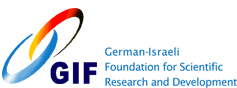 The German-Israeli Foundation for Scientific Research and Development (GIF)Foundation name: The German-Israeli Foundation for Scientific Research and Development (GIF)Country of Origin: Israel Website: http://www.gif.org.il/pages/default.aspx General Information: The German-Israeli Foundation for Scientific Research and Development (GIF) was established in 1986 by an agreement between the Ministers of Science of the Federal Republic of Germany and the State of Israel, as an additional instrument complementing the continuous fruitful ties in scientific and technological cooperation between the two countries.Both parties recognize that mutual cooperation in scientific research will strengthen the bonds of friendship and understanding between the German and Israeli peoples and advance the state of scientific research and development to the benefit of both countries. The GIF is highly successful in achieving those goals.Focus Areas: all research areas.Main calls: Regular Program The GIF Regular Program supports cooperative research projects conducted jointly by German and Israeli scientists. Each proposal should include at least one team from each country. The proposal should be designed for a duration of up to 3 years.GIF differentiates between theoretical and experimental research proposals. Further special attention is given to the novelty and originality of the proposal. Priority will be given to teams who collaborate for the first time. Continuations of ongoing Grants will not be excluded; however, they will have to prove an excellent, fruitful collaboration and outstanding scientific merit.The research shall concern science and technology for peaceful purposes only.GIF projects must involve active collaboration between the teams. Their joint research program must be presented as a single coherent proposal in which the roles and tasks of all prospective groups are clearly defined.GIF Young Scientists Program Page ContentThe GIF Young Scientists’ Program aims to encourage young scientists and help them establish first contacts with potential counterparts in Israel or Germany. The program supports researchers within 8 years after completing their Ph.D., M.D., or an equivalent degree (at the starting date of the Grant), and will give these scientists an opportunity to present themselves and their research activities in the other country.The GIF Young Scientists’ Program is aimed to scientists without research partner. The applicants should not have any working relations yet with scientists in the other country. This program offers a platform to facilitate first contacts between younger scientists with potential collaborators in the other country, which may later on lead to a joint proposal within the GIF Regular Program based on this project.For this purpose, travel to the partner country during the 12 months’ Grant period is mandatory. The mandatory minimum duration of visit is 7 full working days. An extended visit of 2 weeks is recommended.Application Guidelines – GIF Regular Program: http://www.gif.org.il/pages/applicants/regular-program-guidelines.aspx Guidelines NEW GIF Young Scientists' Program: http://www.gif.org.il/pages/applicants/newProgram2021.aspx  Getting Started - Online Submission: http://www.gif.org.il/pages/applicants/bioethical-certificates-of-approval.aspx Scientific Review: http://www.gif.org.il/pages/applicants/scientific-review.aspx 